Nano needling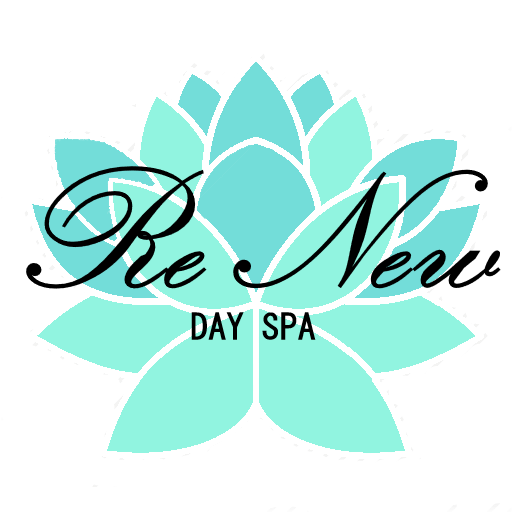 Pre & Post Treatment Pre-TreatmentStop tanning 1 ½ – 2 weeks priorAny skin care regime that involves any acids a week prior (alpha hydroxyl, beta hydroxyl acid, retinol etc.) It is recommended clients just use a gentle cleanser for the time being.Do not consume any drugs or alcohol 24 – 48 hours beforeIf you are prone to the Herpes Simplex Virus (cold sores, or even fever blisters) it is recommended you ask your doctor for a prescription of Valtrex to prevent an active outbreak. Start taking 3-4 days prior procedure, and 4 days post procedureDo not wax area desired to be treated a week before. Example, if you are going to have micro needling done to your face, DO NOT wax your face a week before procedureMake sure the you are in good health before undergoing this procedure. If you are unsure about any skin conditions or health concerns at all, please advise your doctor beforehand and provide us with a doctor’s note authorizing treatment.Pre-Care Day of TreatmentNo shaving the treatment area the day of the procedureArrive with clean, bare skin. Omit lotions, creams, make up, or deodorant in area to be treated.Use an antiviral agent for 2 days prior to and day of treatment if you have a history of cold soresTreatment denied for: active cold sores, herpes simplex or warts in the area to be treated, open sores, sunburn, excessively sensitive skin within the application area, pregnancy, dermatitis or inflammatory rosacea within the application area.Post-TreatmentALWAYS use SUNSCREEN after treatment.No sun exposure & no tanning beds (for 3 days after treatment)No sweating (for 3 days after treatment)ContraindicationsThese contraindications are very important and are here to help provide you with a safer procedure. Please read them thoroughly.PregnancyPsoriasis (active or inactive)RosaceaExtensive telangiectasia (spider veins)Chemotherapy/radiation treatment within the last 6 monthsPhotosensitivity medications Accutane within last 12 monthsAvoid Botox, or fillers such as Juvederm for the last 2 weeksBlood thinners within last 2 weeksRetinal /Rentin A  within last monthActive Herpes (if you have a history of cold sores, please take an antiviral 2 days prior to and day of treatment)SunburnAvoid alcohol 2 days prior to treatmentPrepare for treatment with high quality skin care products 4-6 weeks prior to treatment.No waxing, depilatory creams or electrolysis 5-7 days prior (on area to be treated).No acids or defoliants that may be drying or irritating to the skin (such as alpha hydroxyl acid [AHA], beta hydroxyl acids [BHA], exfoliating masks, hydroquinone, or benzoyl peroxide acne products). If a peel is not recommended, avoid irritating products for 24 hours prior to treatment.